Lækre energirige drikke til børn med nedsat appetit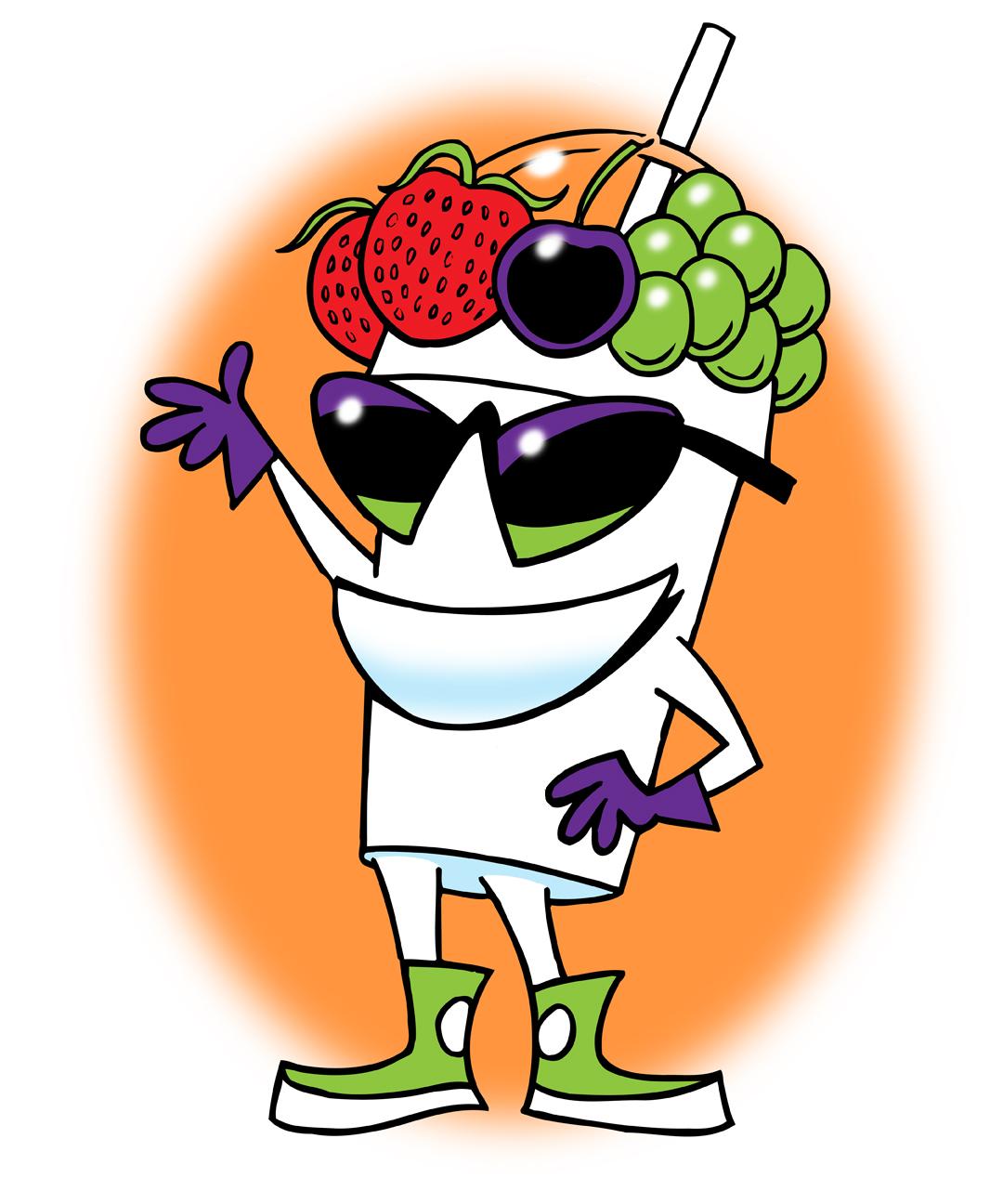 Forfriskende jordbærdrik(2-3glas)2 dl jordbær (ca.125g)2 dl fløde 9%1 dl vand1 spsk. friskpresset citronsaft½ dl sukker (ca.40g)Kom alle ingredienserne i en blender. Blend ved hurtigste hastighed i ca. 2 min. til bærrene r helt purerede. Smag til Server drikken i glas, enten med ske eller tykt sugerør. Variation: jordbær kan også erstattes af solbær. Blend solbærrene ved hurtigste hastighed i ca.5 min. Smag evt. til med sukker. Der vil være rester af solbærkerner i drikken.Næringsindhold pr. 100g:Energi:		340 KJ (81kcal)Protein:		1g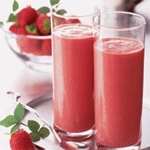 Kulhydrat:		12gFedt:		3gFrisk appelsindrik(2 glas)3 dl sødmælksyoghurt med appelsin3 spsk. piskefløde 38%2 spsk. sukker½ dl appelsinjuice2 tsk. AppelsinmarmeladeKom alle ingredienserne i en skål. Rør dem sammen til en jævn blanding. Server drikken i glas, gerne med et tykt sugerør.Næringsindhold pr. 100g:Energi:		595 KJ (142 kcal)Protein:		3gKulhydrat:		18gFedt:		7g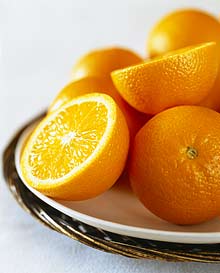 Gammeldags æggedrik med yoghurt(2-3 glas)½ dl pasteuriserede æggeblommer (ca. 3 æggeblommer)½ dl sukker½ tsk. stødt kanel3 dl sødmælksyoghurt, naturelPynt: Drys evt. med stødt kanelKom æggeblommer, sukker og kanel i en skål. Pisk ingredienserne til en jævn og luftig blanding med håndmixer i ca. 5 min. Vend yoghurt i og smag til. Server æggesnapsen i et glas. Drys med kanel og server straks med en ske.Næringsindhold pr. 100g:Energi:		570 KJ (135 kcal)Protein:		5gKulhydrat:		14gFedt:		7g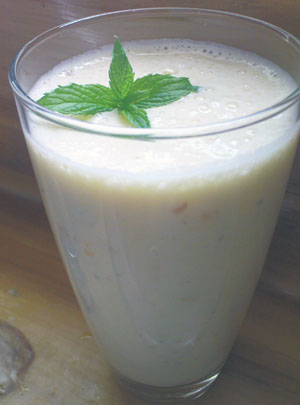 Varm æbledrik til en kold dag(2 glas)2½ dl sødmælk4 tsk. honning	¾ dl piskefløde 38%2 tsk. sukker100g færdiglavet æblemos (1 dl)Kom mælk og honning i en gryde. Bring blandingen til kogepunktet under omrøring. Pisk fløden meget stiv, og bland den forsigtigt med sukker og æbler. Hæld halvdelen af den varme drik i et glas eller krus. Læg halvdelen af den færdigblandede æbleflødeskum ovenpå.Næringsindhold pr. 100g:Energi:		585 KJ (140 kcal)Protein:		2gKulhydrat:		13gFedt:		8g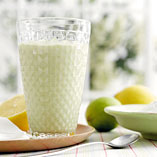 Lækker chokoladedrik(2-3 glas)Ca. 60g mørk chokolade med flydende karamelfyld (f.eks. 2 stk. chokolade-skildpadder)3 dl cacaoskummetmælk125g vanille isKom alle ingredienserne i en blender. Blend ved hurtigste hastighed i ca. 2 min. Smag til. Server straks drikken i glas, gerne med et tykt sugerør.Næringsindhold pr. 100g:Energi:		615 KJ (145 kcal)Protein:		4gKulhydrat:		21gFedt:		5g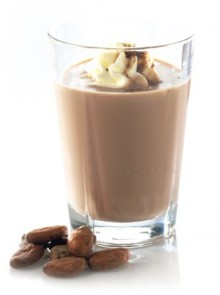 Cremet banandrøm(2-3 portioner)1 moden banan (ca. 100g)2 dl sødmælksyoghurt med banan/pære1 tsk. sukker2 tsk. friskpresset citronsaft125g flødeisMos bananen med en gaffel. Tilsæt yoghurt, sukker, citronsaft og flødeis. Pisk med en håndmixer i ca. 2 min. til blandingen er jævn. Server i en portionsskål.Næringsindhold pr. 100g:Energi:		525 KJ (125 kcal)Protein:		3gKulhydrat:		18gFedt:		4g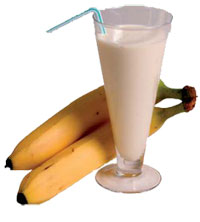 